Publicado en Madrid el 20/09/2021 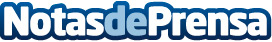 Topps se convierte en el socio único para competiciones de la UEFA de toda EuropaThe Topps Company anuncia una ampliación como socio exclusivo y oficial de coleccionables de las prestigiosas competiciones de copa de clubes de la UEFA. Además de la UEFA Champions League, la empresa mundial de cromos y cartas coleccionables se ha asegurado una vez más los derechos exclusivos de la UEFA Europa League, UEFA Women's Champions League, así como la primera UEFA Conference League de este añoDatos de contacto:Topps657897369Nota de prensa publicada en: https://www.notasdeprensa.es/topps-se-convierte-en-el-socio-unico-para Categorias: Internacional Fútbol Entretenimiento http://www.notasdeprensa.es